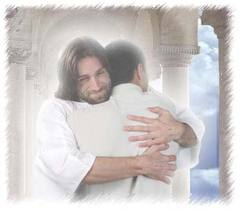 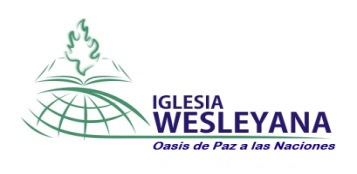 ENCUENTRO CON DIOSDEVOCIONALMeditemos en este texto bíblico:Isaías 41:8 “Pero tú, Israel, siervo mío eres; Tú Jacob. a quien yo escogí, descendencia de Abraham mi amigo.  Porque te tome de los confines de la tierra, y de lejanas tierras te llamé, y te dije: Mi siervo eres tú;  te escogí,  y no te deseché.  No temas, porque yo estoy contigo;  no desmayes, yo soy tu Dios, que te esfuerzo; siempre te ayudaré, siempre te sustentaré con la diestra de mi justicia”.¿Según este texto,  como te llama el Señor? ¿Cómo te hace sentir, El cuándo él te  dice que te  tomó  desde los confines de la tierra?¿Qué piensas cuando él te dice que te escogió y no te desecho?¿A qué te invita el Señor en este texto?¿Qué  promesas encuentras para ti en este texto?Toma un  momento para meditar en las palabras de este texto,  ora a Dios y pídele que te ayude en  las áreas que tú piensas que necesitas ayuda.